   «Движение – основа здоровья детей» -  под таким названием была проведена консультация для педагогов  в  конце марта,  в ГКОУ «Специальная (коррекционная) школа – интернат  № 1», в рамках работы Краевого Ресурсного консультационного центра,  учителем  физической культуры Кучеренко Ольгой Георгиевной.       Основная цель  проведения консультации: повышение профессиональной компетентности педагогов в вопросах здоровье сбережения школьников.      Ольга Георгиевна поделилась своим опытом работы и предложила вниманию педагогов рекомендации по сохранению и укреплению здоровья детей.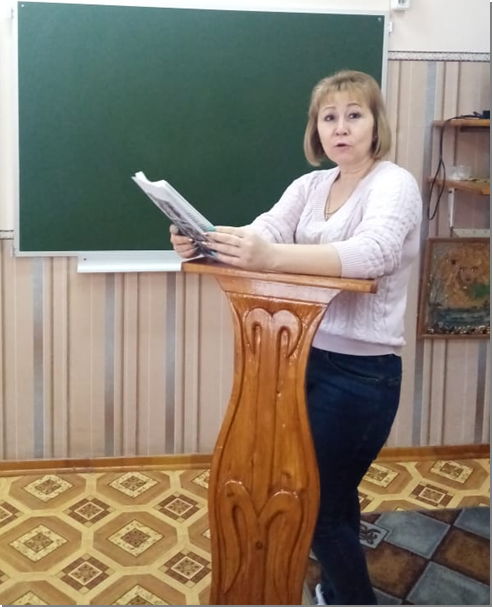 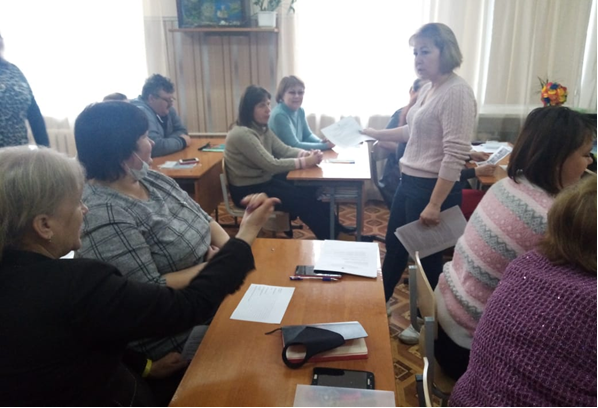 